نام و نام خانوادگی دانشجو: ------------------شماره دانشجويي: -------------- گروه آموزشی: ------------ رشته: -------------  گرايش: --------------تاریخ دفاع:   /   /     عنوان رساله: -------------------------------------------------------------------------------------------------------* براساس تبصره 3 ماده 7 دستورالعمل اجرایی ضوابط و مقررات پژوهشی دوره دکتری (Ph.D)، با درخواست کتبی دانشجو و تایید اصالت مقاله‌(ها)ی مستخرج از رساله از سوی هیات داوران، دانشجو مجاز به ارائه نامه پذیرش مقاله(‌ها) در فرصت زمانی 6 ماهه از زمان برگزاری جلسه دفاع خواهد بود.رساله بر اساس رای اعضای جلسه دفاع: بدون اصلاحات پذیرفته است. با اصلاحات پذیرفته شد (دانشجو موظف است تا تاریخ   /    /    اصلاحات رساله خود را که به تایید ------------ رسیده است به گروه آموزشی تحویل دهد). مردود شناخته شد.توضیحات:1- درخواست کتبی دانشجو و پیش‌نویس مقاله‌(ها) با عنوان ------------------------------------------------------------------------------- بررسی گردید و درصورت ارائه نامه پذیرش مقاله(ها) در فرصت زمانی 6 ماهه و تایید آن توسط یکی از داوران داخلی به وکالت از هیات داوران، نمره نهایی توسط معاون/ معاون پژوهش و فناوری دانشکده تعیین و به نمره نهایی اضافه می‌گردد.2- عنوان نهایی رساله (در صورت تغییر):تاییدیه نماینده تحصیلات تکمیلی:نمره نهایی رساله به استناد کاربرگ تاییدشده شماره 11 (پیوست) از  ---- به ---- افزایش یافت.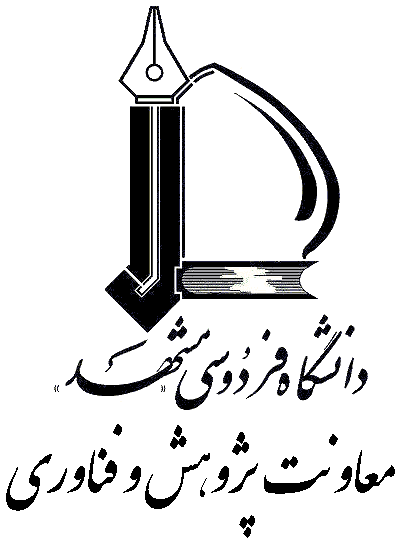 معیارهای ارزشیابیمعیارهای ارزشیابیحداکثر نمرهنمره کسب‌شدهملاحظاتکیفیت نگارشانسجام در تنظیم و تدوین مطالب، حسن نگارش و رعایت دستورالعمل2کیفیت نگارشکیفیت تصویرها، شکل‌ها و منحنی‌های استفاده شده2کیفیت علمیپیشینه پژوهش11کیفیت علمیابتکار و نوآوری11کیفیت علمیارزش علمی و یا کاربردی11کیفیت علمیجمع‌بندی نتایج و ارائه پیشنهادات برای ادامه پژوهش11کیفیت علمیاستفاده از منابع و مآخذ به لحاظ کمی و کیفی (به روز بودن)11کیفیت ارائهتسلط به موضوع و توانایی در پاسخگویی به سوالات در جلسه دفاع3کیفیت ارائهنحوه ارائه (رعایت زمان، تنظیم موضوع، کیفیت فایل ارائه و ...)3گزارش‌هاتحویل به موقع گزارش‌ها1نمره رساله (بدون در نظر گرفتن نمره دستاوردها)نمره رساله (بدون در نظر گرفتن نمره دستاوردها)17نمره دستاوردهانمره دستاوردها0-5نمره نهایی*نمره نهایی*20سمتسمتنام و نام خانوادگیمرتبه علميدانشگاه/ دانشکده امضااستاد(ان) راهنما و مشاوراستاد راهنمای اولاستاد(ان) راهنما و مشاوراستاد راهنمای دوماستاد(ان) راهنما و مشاوراستاد مشاور اولاستاد(ان) راهنما و مشاوراستاد مشاور دومهیات داورانداورهیات داورانداورهیات داورانداورهیات داورانداورنماینده تحصیلات تکمیلی: ----------------امضا و تاریخمدیر گروه: ----------------امضا و تاریخ